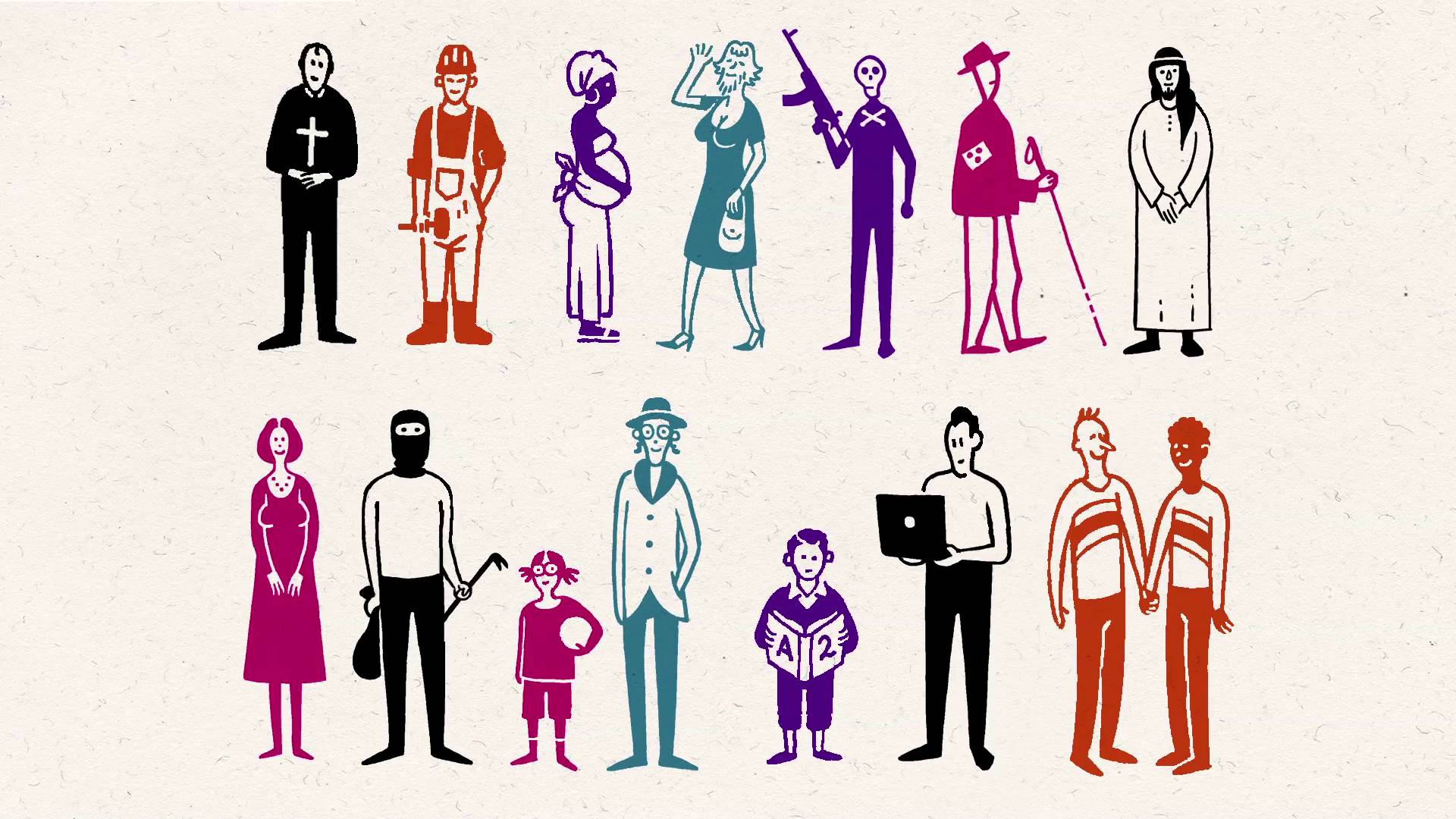 Menneskerettigheder som en dimension i fagundervisningen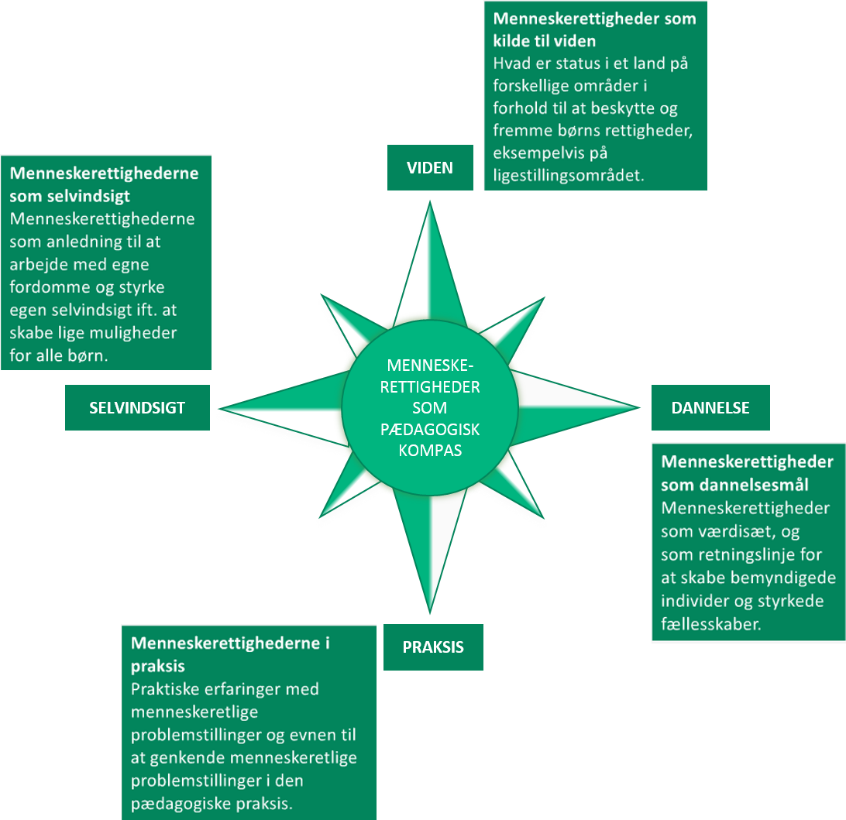 Menneskerettigheder som dimension i fagundervisningenMenneskerettigheder som dimension i fagundervisningenVælg et af dine undervisnings forløb, hvor det kunne være relevant at lade menneskerettigheder indgå som en dimension i undervisningen. Forløbets navn kan skrives her: Forløb 1: Individ og fællesskab i modernitetenI KLM – Dannelse i den mangfoldige skoleMenneskerettigheder - universalisme og kulturrelativismeIdehistoriske perspektiver og aktuelle dilemmaer - forholdet mellem menneskerettigheder og religion.Hvordan undervise i menneskerettigheder i skolen?Hvilke af lektionens/forløbets temaer og faglige mål kan menneskerettigheder bidrage til?  Fra Studieordningens  modulbeskrivelse i KLM:De studerende har viden om menneskerettigheder, børns rettigheder og idéhistoriske baggrund for rettighedstænkningen, herunder relationer mellem menneskerettigheder, religion og demokratiOVERORDNEDE LÆRINGSMÅL FOR FORLØBET: Den studerende kanreflektere over skolens rolle i samfundet og samfundets rolle for skolen, herunder tendenser som sekularisering, demokratisering, individualisering i fortid og nutidreflektere over kendetegn ved det moderne samfund og egen historiske betingethed og vurdere dennes betydning for lærergerningen.definere og anvende et begrebsapparat, der kan kvalificere en analyse af forholdet mellem folkeskole, demokratisk dannelse og politisk/kulturelt medborgerskab både lokalt og globaltFærdighedsmål fra studieordningens modulbeskrivelse:Den studerende kanvurdere sammenhænge og brydninger mellem kristendom, sekularisering og skole i historisk og aktuel belysning,Vurdere tilhørsforhold og identitetsspørgsmål og udvikle sammenhængen mellem skolens medborgerskabs- og kulturelle dannelsesopgave. begrundet foreslå organisering af undervisning, forældre- og kollegasamarbejde og skolekultur, der bygger på åndsfrihed, ligeværd og demokratisk dannelse.Hvordan kan menneskerettigheder bidrage som et vidensområde et dannelsesmål en praksis og/eller en selvindsigt?  (se menneskerettigheder som pædagogiske kompas nedenfor)Forhåbentlig vil arbejdet med stoffet give anledning både til selvindsigtog til videre inspiration for de studerende med at medtænke rettigheder  i forhold til deres profession.Hvilke mål kan opstilles for de studerendes læring i forhold til viden og færdigheder indenfor menneskerettigheder?De studerende får viden om menneskerettighederne og deres idehistoriske baggrundDe studerende tilegner sig en didaktisk viden i forhold til at tilrettelægge undervisning i menneskerettigheder i både indskoling, mellemtrin og udskoling.Hvilke didaktiske tiltag skal planlægges? Fx i forhold til litteratur, oplæg, øvelser mm.? KLM på tværs kap. 3 ” Menneskerettigheder – det almenmenneskelige og det kulturelt bestemte”Se også: https://faktalink.dk/titelliste/mereStudiegruppen klikker ind på https://verdenfoer1914.systime.dk/index.php?id=96https://verdenfoer1914.systime.dk/index.php?id=103https://menneskeret.dk/om-os/menneskerettigheder/menneskerettigheder-fn/fns-menneskerettighedssystem hvor I skal se på disse tekster: FN’s erklæring om Menneskerettigheder (1948); Den amerikanske uafhængighedserklæring (1776) og Erklæring om menneskets og borgerens rettigheder (1798) Hvordan begrundes rettighederne? Hvad henvises der til  i de forskellige erklæringer?og find børnekonventionen her: http://www.redbarnet.dk/Web-version.aspx?ID=1011Gruppearbejde: Hver studiegruppe vælger enten indskoling, mellemtrin eller udskoling. Afprøver materialet og vurdér materialets relevans for skolen. Præsenter for de andre studiegrupper jeres didaktiske overvejelser i forhold til skoletrinnet. Hvad er materialets didaktiske mål og hvilken anvendelighed anser I materialet for at have?SE : http://menneskeret.dk/viden/skoletjenesten Se læringsportalen og videre grundskolenFilmen ”Dukketesten” fælles debat og diskussion af filmenArtikler:Krarup, Søren 2000: Dansen om menneskerettighederne, Kbh: Gyldendal, s. 34-37. Jakob Skovgaard-Petersen, ’Islamiske værdier og universelle menneskerettigheder’, KvaN, 2002/ 64Vil det være relevant at inddrage e-læringsmaterialer eller andre ressourcer fra Institut for Menneskerettigheders hjemmeside? Og evt. hvilke?Jeg har brugt ”Dukketesten” og som sagt fået de studerende til at gennemgå undervisningsmaterialet for folkeskolen.Der var nogle studerende, der syntes at opgaverne var alt for dansk faglige sikkert fordi det skulle kunne anvendes i dansk timerne, men så bliver indholdet instrumentaliseret for at tilgodese dansk faglig metodik.Hvilke perspektiver vil undervisningen kunne bidrage med for det videre forløb i faget?  Helt klart i et medborgerskabs perspektiv, men selvfølgelig også i forhold til den verserende debat om politiseringen af menneskerettighederne.Det nationale over for det transnationaleAndet?